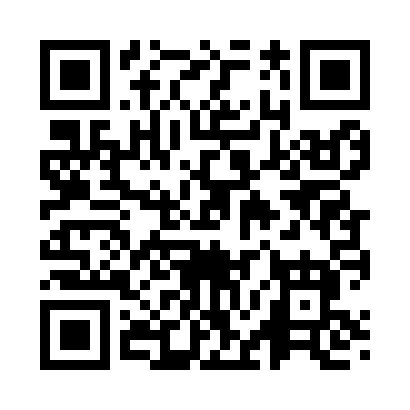 Prayer times for Wightman, Iowa, USAMon 1 Jul 2024 - Wed 31 Jul 2024High Latitude Method: Angle Based RulePrayer Calculation Method: Islamic Society of North AmericaAsar Calculation Method: ShafiPrayer times provided by https://www.salahtimes.comDateDayFajrSunriseDhuhrAsrMaghribIsha1Mon4:025:461:225:268:5910:422Tue4:035:471:235:268:5810:423Wed4:045:471:235:268:5810:414Thu4:055:481:235:268:5810:415Fri4:065:491:235:268:5810:406Sat4:075:491:235:268:5710:407Sun4:085:501:245:268:5710:398Mon4:095:511:245:268:5610:389Tue4:105:511:245:268:5610:3710Wed4:115:521:245:268:5610:3711Thu4:125:531:245:268:5510:3612Fri4:135:541:245:268:5510:3513Sat4:145:541:245:268:5410:3414Sun4:155:551:245:268:5310:3315Mon4:175:561:255:268:5310:3216Tue4:185:571:255:268:5210:3117Wed4:195:581:255:258:5110:3018Thu4:205:591:255:258:5110:2819Fri4:225:591:255:258:5010:2720Sat4:236:001:255:258:4910:2621Sun4:246:011:255:258:4810:2522Mon4:266:021:255:258:4710:2323Tue4:276:031:255:248:4610:2224Wed4:286:041:255:248:4510:2125Thu4:306:051:255:248:4410:1926Fri4:316:061:255:248:4310:1827Sat4:336:071:255:238:4210:1628Sun4:346:081:255:238:4110:1529Mon4:366:091:255:238:4010:1330Tue4:376:101:255:228:3910:1231Wed4:386:111:255:228:3810:10